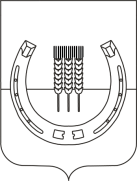 АДМИНИСТРАЦИЯСПАССКОГО СЕЛЬСКОГО ПОСЕЛЕНИЯСПАССКОГО МУНИЦИПАЛЬНОГО РАЙОНАПРИМОРСКОГО КРАЯПОСТАНОВЛЕНИЕ28 декабря 2022 года                                  с. Спасское                                                      № 102О внесении изменений в муниципальную программу «Сохранение и развитие культуры Спасского сельского поселения» на 2021 – 2025 годы, утвержденную постановлением администрации Спасского сельского поселения от 14 августа 2018 года № 76В соответствии с Федеральным законом от 6 октября 2003 года № 131-ФЗ «Об общих принципах организации местного самоуправления в РФ», на основании Устава Спасского сельского поселения, постановлением администрации Спасского сельского поселения от 14 апреля 2014 года № 63 «Об утверждении Порядка разработки, формирования и реализации муниципальных программ и Порядка проведения оценки эффективности реализации муниципальных программ в Спасском сельском поселении», администрация Спасского сельского поселения ПОСТАНОВЛЯЕТ:1. Внести в муниципальную Программу «Сохранение и развитие культуры Спасского сельского поселения»  на 2021 – 2025 годы, утвержденную постановлением администрации Спасского сельского поселения от 14 августа 2018 года № 76 следующие изменения:1.1 В паспорте программы в строке «Объем и источники финансирования» после слов «Общий объем финансирования:» изложить тест в следующей редакции: «51890,0 тыс. рублей в том числе:           бюджет Спасского сельского поселения: 51890,0 тыс. рублей, в том числе:2021 год – 10034,5 тыс. рублей;2022 год – 10002,1 тыс. рублей;2023 год – 9452,8 тыс. рублей;2024 год – 11052,5 тыс. рублей;2025 год – 11348,1 тыс. рублей.».1.2 В паспорте Программы в строке «Ожидаемые результаты реализации Программы» после слов «Ожидаемые результаты реализации Программы:» п.1 изложить в новой редакции: «1. Увеличение среднегодовой заработной платы работников учреждения культуры Спасского сельского поселения на 14,6 процентов по отношению к среднегодовой заработной плате 2020 года;1.3  В текстовой части программы в п. «1. Общая характеристика состояния отрасли культуры в Спасском сельском поселении (в том числе основных проблем) и прогноз ее развития»  абзац 25 п. 1 изложить в новой редакции: «1. Рост среднегодовой номинальной начисленной заработной платы работников муниципального казённого учреждения «Социально – культурное объединение» Спасского сельского поселения составит 114,6 процентов  по отношению к заработной плате 2020 года;1.4 В текстовой части программы в п. «3. Целевые индикаторы и показатели муниципальной программы» абзац 4 изложить в новой редакции: «1. Рост среднегодовой номинальной начисленной заработной платы работников муниципального казённого учреждения «Социально – культурное объединение» Спасского сельского поселения составит 114,6 процентов  по отношению к среднегодовой заработной плате 2020 года;».1.5 В текстовой части программы в п. 6 «Ресурсное обеспечение реализации Программы» абзацы 1 - 7 изложить в новой редакции: «Общий объем финансирования мероприятий Программы за счет средств бюджета Спасского сельского поселения составляет 51890,0 тыс. рублей, в том числе:2021 год – 10034,5 тыс. рублей;2022 год – 10002,1 тыс. рублей;2023 год – 9452,8 тыс. рублей;2024 год – 11052,5 тыс. рублей;2025 год – 11348,1 тыс. рублей.Информация о ресурсном обеспечении Программы за счет средств бюджета Спасского сельского поселения приведены в приложении № № 3, 4 к программе.».1.6 Приложения №№ 1, 2, 3, 4 к муниципальной программе «Сохранение и развитие культуры Спасского сельского поселения» на 2021 – 2025 годы, утвержденной постановлением администрации Спасского сельского поселения от 14 августа 2018 года № 76 изложить в новой редакции приложений №№ 1, 2, 3, 4 к настоящему постановлению. 2. Настоящее постановление вступает в силу с момента официального опубликования.3. Контроль за исполнением настоящего постановления оставляю за собой.Глава Спасского сельского поселения                                                                         Е.В. АлёшинаПриложение № 1к постановлению администрацииСпасского сельского поселенияот 28 декабря 2022 года № 102«Приложение № 1к муниципальной программе Спасского сельского поселения«Сохранение и развитие культуры Спасского сельского поселения», утвержденной постановлением администрации Спасского сельского поселения от 14 августа 2018 года № 76Сведения о показателях (индикаторах) муниципальной программы Спасского сельского поселенияМуниципальная программа «Сохранение и развитие культуры Спасского сельского поселения» на 2021 – 2025 годынаименование муниципальной программыПриложение № 2к постановлению администрацииСпасского сельского поселенияот 28 декабря 2022 года № 102 «Приложение № 2к муниципальной программе Спасского сельского поселения«Сохранение и развитие культуры Спасского сельского поселения», утвержденной постановлением администрации Спасского сельского поселения от 14 августа 2018 года № 76Перечень и краткое описание реализуемых в составе муниципальной программы Спасского сельского поселения подпрограмм и отдельных мероприятий Приложение № 3к постановлению администрацииСпасского сельского поселенияот 28 декабря 2022 года № 102  «Приложение № 3к муниципальной программе Спасского сельского поселения«Сохранение и развитие культуры Спасского сельского поселения», утвержденной постановлением администрации Спасского сельского поселения от 14 августа 2018 года № 76Ресурсное обеспечение реализации муниципальной программ Спасского сельского поселения за счет средств бюджета Спасского сельского поселенияМуниципальная программа «Сохранение и развитие культуры Спасского сельского поселения» на 2021 – 2025 годынаименование муниципальной программыПриложение № 4к постановлению администрацииСпасского сельского поселенияот 28 декабря 2021 года № 102  «Приложение № 4к муниципальной программе Спасского сельского поселения«Сохранение и развитие культуры Спасского сельского поселения», утвержденной постановлением администрации Спасского сельского поселения от 14 августа 2018 года № 76Информация о ресурсном обеспечении муниципальной программы Спасского сельского поселенияза счет средств бюджета Спасского сельского поселения и прогнозная оценка привлекаемых на реализацию ее целей средств федерального, краевого бюджета, иных внебюджетных источниковМуниципальная программа «Сохранение и развитие культуры Спасского сельского поселения» на 2021 – 2025 годынаименование муниципальной программы№ п/п№ п/пПоказатель (индикатор) (наименование)Ед. измеренияЗначения показателейЗначения показателейЗначения показателейЗначения показателейЗначения показателейЗначения показателейЗначения показателейЗначения показателейЗначения показателейЗначения показателейЗначения показателей№ п/п№ п/пПоказатель (индикатор) (наименование)Ед. измерения2020 год2020 год2021 год2021 год2022 год2022 год2023год2023год2024год2024год2025год1123556677889910Муниципальная программа «Сохранение и развитие культуры Спасского сельского поселения» на 2021 – 2025 годыМуниципальная программа «Сохранение и развитие культуры Спасского сельского поселения» на 2021 – 2025 годыМуниципальная программа «Сохранение и развитие культуры Спасского сельского поселения» на 2021 – 2025 годыМуниципальная программа «Сохранение и развитие культуры Спасского сельского поселения» на 2021 – 2025 годыМуниципальная программа «Сохранение и развитие культуры Спасского сельского поселения» на 2021 – 2025 годыМуниципальная программа «Сохранение и развитие культуры Спасского сельского поселения» на 2021 – 2025 годыМуниципальная программа «Сохранение и развитие культуры Спасского сельского поселения» на 2021 – 2025 годыМуниципальная программа «Сохранение и развитие культуры Спасского сельского поселения» на 2021 – 2025 годыМуниципальная программа «Сохранение и развитие культуры Спасского сельского поселения» на 2021 – 2025 годыМуниципальная программа «Сохранение и развитие культуры Спасского сельского поселения» на 2021 – 2025 годыМуниципальная программа «Сохранение и развитие культуры Спасского сельского поселения» на 2021 – 2025 годыМуниципальная программа «Сохранение и развитие культуры Спасского сельского поселения» на 2021 – 2025 годыМуниципальная программа «Сохранение и развитие культуры Спасского сельского поселения» на 2021 – 2025 годыМуниципальная программа «Сохранение и развитие культуры Спасского сельского поселения» на 2021 – 2025 годыМуниципальная программа «Сохранение и развитие культуры Спасского сельского поселения» на 2021 – 2025 годы1.Отдельные мероприятияОтдельные мероприятия1.11. Обеспечение организации и проведения культурно–массовых, культурно-досуговых мероприятий, направленных на сохранение, создание, популяризацию культурных ценностей, патриотическое воспитание, в том числе мероприятий, приуроченных к празднованию календарных и государственных праздников, просветительских мероприятий, юбилейных, значимых и памятных дат.2. Укрепление материально-технической базы учреждения  культурно-досугового типа.3. Повышение социального статуса работников культуры (уровень доходов, общественное признание)1. Обеспечение организации и проведения культурно–массовых, культурно-досуговых мероприятий, направленных на сохранение, создание, популяризацию культурных ценностей, патриотическое воспитание, в том числе мероприятий, приуроченных к празднованию календарных и государственных праздников, просветительских мероприятий, юбилейных, значимых и памятных дат.2. Укрепление материально-технической базы учреждения  культурно-досугового типа.3. Повышение социального статуса работников культуры (уровень доходов, общественное признание)1.1.11.1.1Количество штатных единиц.шт. ед.10,2510,2510,256,06,06,06,06,06,06,06,01.1.21.1.2Количество посещений  культурных мероприятий (в численности населения), проводимых муниципальным  учреждением культуры Спасского сельского поселениятыс. чел./год14,514,614,614,814,814,914,915,015,015,215,21.1.31.1.3Среднемесячная  заработная плата работников учреждения культуры Спасского сельского поселенияруб.37608,9741349,3041349,3047374,8347374,8347374,8347374,8347374,8347374,8347374,8347374,831.1.41.1.4Показатели роста среднегодовой номинальной начисленной заработной платы работников муниципального казённого учреждения «Социально – культурное объединение» Спасского сельского поселения за период действия программы составит 14,6 процентов.%109,9109,9114,6114,6100,0100,0100,0100,0100,0100,01.1.51.1.5Сохранение количества участников кружков и клубных формирований чел./год1771901901921921941941951951971971.1.61.1.6Увеличение количества культурно – массовых, культурно – досуговых мероприятийед.442442442443443443443444444445445№п/пНаименование подпрограммы, отдельного мероприятияОтветственный исполнитель, соисполнителиСрокСрокОжидаемый непосредственный результат (краткое описание)№п/пНаименование подпрограммы, отдельного мероприятияОтветственный исполнитель, соисполнителиначала реализацииокончания реализацииОжидаемый непосредственный результат (краткое описание)1234561.Муниципальная программа «Сохранение и развитие культуры Спасского сельского поселения» на 2021 – 2025 годыАдминистрация Спасского сельского поселения,МКУ «СКО»20212025- сохранение и развитие культуры на селе;- сохранение и развитие структурных подразделений учреждения культуры на селе;- укрепление материально – технической базы  учреждения;- повышение качества предоставляемых услуг населению;- повышение уровня культуры поведения жителей населенных пунктов, привитие жителям Спасского сельского поселения  любви и уважения к своей малой родине;- создание условий для равноправного участия населения в творческом процессе, способствовать повышению творческого, морально-нравственного и интеллектуального уровня населения;- обеспечение услугами культуры все слои населения, снизить социальную напряженность.2.Отдельные мероприятия2.1Обеспечение организации и проведения культурно–массовых, культурно-досуговых мероприятий, направленных на сохранение, создание, популяризацию культурных ценностей, патриотическое воспитание, в том числе мероприятий, приуроченных к празднованию календарных и государственных праздников, просветительских мероприятий, юбилейных, значимых и памятных датМКУ «СКО»20212025увеличение количества мероприятий, увеличение численности участников культурных мероприятий2.2Укрепление материально-технической базы подразделений культурно–досугового типа учреждения культуры, в том числе строительно–ремонтные работыМКУ «СКО»20212025исполнение полномочий по культуре;увеличение количества помещений, эксплуатируемых учреждением культуры, оснащенных современным материально-техническим оборудованием2.3Повышение социального статуса работников культуры (уровень доходов, общественное признание).МКУ «СКО»20212025рост среднегодовой номинальной начисленной заработной платы работников муниципального казённого учреждения «Социально – культурное объединение» Спасского сельского поселения.N  п/п Наименованиегосударственнойпрограммы,подпрограммы,отдельногомероприятияОтветственныйисполнитель,соисполнителиКод бюджетнойклассификацииКод бюджетнойклассификацииКод бюджетнойклассификацииКод бюджетнойклассификацииРасходы (тыс. руб.), годыРасходы (тыс. руб.), годыРасходы (тыс. руб.), годыРасходы (тыс. руб.), годыРасходы (тыс. руб.), годыРасходы (тыс. руб.), годыРасходы (тыс. руб.), годыРасходы (тыс. руб.), годыN  п/п Наименованиегосударственнойпрограммы,подпрограммы,отдельногомероприятияОтветственныйисполнитель,соисполнителиГРБСРзПрЦСРВРотчетныйгод20202021год2022год2023год2023год2024год2024год2025год1234567891011111212131.  Муниципальная программа «Сохранение и развитие культуры Спасского сельского поселения» на 2021 – 2025 годыАдминистрация Спасского сельского поселения,МКУ «СКО»97708 01000000000000011450,4510034,510002,19452,89452,811052,511052,511348,12.  Отдельные      мероприятия    МКУ «СКО»1. Расходы на обеспечение деятельности подведомственных учреждений08 0102001600101004925,905103,93989,84362,35708,95708,95708,95708,91. Расходы на обеспечение деятельности подведомственных учреждений08 0102001600102006140,114620,65727,74758,25006,65006,65302,25302,21. Расходы на обеспечение деятельности подведомственных учреждений08 010200160010800329,49226,1251,9252,3237,0237,0237,0237,01. Расходы на обеспечение деятельности подведомственных учреждений1. Расходы на обеспечение деятельности подведомственных учреждений2. Проведение культурно – массовых, культурно – досуговых мероприятий08 01020016002020054,9583,932,780,0100,0100,0100,0100,02. Проведение культурно – массовых, культурно – досуговых мероприятий2. Проведение культурно – массовых, культурно – досуговых мероприятий№п/пНаименование подпрограммы, отдельного мероприятияИсточники ресурсного обеспеченияИсточники ресурсного обеспеченияОценка расходов (тыс. руб.), годыОценка расходов (тыс. руб.), годыОценка расходов (тыс. руб.), годыОценка расходов (тыс. руб.), годыОценка расходов (тыс. руб.), годы№п/пНаименование подпрограммы, отдельного мероприятияИсточники ресурсного обеспеченияИсточники ресурсного обеспечения202120222023202420251233456781.1Муниципальная программа «Сохранение и развитие культуры Спасского сельского поселения» на 2018 – 2020 годывсего по программевсего по программе10034,510002,19452,811052,511348,11.1Муниципальная программа «Сохранение и развитие культуры Спасского сельского поселения» на 2018 – 2020 годыбюджет Спасского сельского поселениябюджет Спасского сельского поселения10034,510002,19452,811052,511348,11.2Отдельные мероприятия1.2.1Обеспечение организации и проведения культурно–массовых, культурно-досуговых мероприятий, направленных на сохранение, создание, популяризацию культурных ценностей, патриотическое воспитание, в томчисле мероприятий, приуроченных к празднованию календарных и государственных праздников, просветительских мероприятий,юбилейных, значимых и памятных дат.всего83,983,932,780,0100,0100,01.2.1Обеспечение организации и проведения культурно–массовых, культурно-досуговых мероприятий, направленных на сохранение, создание, популяризацию культурных ценностей, патриотическое воспитание, в томчисле мероприятий, приуроченных к празднованию календарных и государственных праздников, просветительских мероприятий,юбилейных, значимых и памятных дат.бюджет Спасского сельского поселения83,983,932,780,0100,0100,01.2.2Укрепление материально-технической базы подразделений культурно–досугового типа учреждения культуры, в том числе строительно–ремонтные работывсего4620,64620,63989,84362,35006,65302,21.2.2Укрепление материально-технической базы подразделений культурно–досугового типа учреждения культуры, в том числе строительно–ремонтные работыбюджет Спасского сельского поселения4620,64620,63989,84362,35006,65302,21.2.3Повышение социального статуса работников культуры (уровень доходов, общественное признание).всего5103,95103,95727,74758,25708,95708,91.2.3Повышение социального статуса работников культуры (уровень доходов, общественное признание).бюджет Спасского сельского поселения5103,95103,95727,74758,25708,95708,91.2.5Прочие расходывсего226,0226,0251,9252,3237,0237,01.2.5Прочие расходыбюджет Спасского сельского поселения226,0226,0251,9252,3237,0237,0